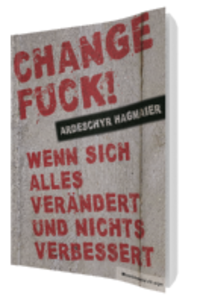 Ardeschyr Hagmeier
Change Fuck!
Wenn sich alles Verändert und nichts verbessert
1. Auflage BusinessVillage 2017
205 Seiten
ISBN 978-3-86980-375-324,95 Euro
Pressematerialien: http://www.businessvillage.de/presse-1006Change ist Dauerbrenner, Heilsbringer und Verderben zugleich. Ganz gleich ob Prozesse, Unternehmen oder der Mensch – alles soll sich zum noch Besseren wenden. Doch die Realität ist meist ernüchternd.
Aber warum stoßen Change-Projekte immer wieder auf Widerstand? Warum scheitern so viele Change-Projekte und bringen nicht den erhofften Erfolg? Warum verursacht Veränderung Ängste?
Antwort darauf gibt Hagmaiers neues Buch. „Change Fuck!“ schreit es nur so heraus und bricht mit den bisherigen Vorstellungen über Change-Management. Denn entscheidend ist nicht die Veränderung um jeden Preis, sondern die beste Lösung: Chancen-Denken statt Change-Denken.Dabei ist echte Veränderung – wenn sie denn notwendig ist – ganz einfach. Erstens: Es gibt keine Regeln – meistens. Zweitens: Verändere nichts, wenn es gut läuft. Drittens: Schaffe Neues, ohne das Alte zu zerstören. Viertens: Entwickle Gewohnheiten weiter – anstatt immer neue Gewohnheiten zu erlernen.Viel mehr braucht es nicht!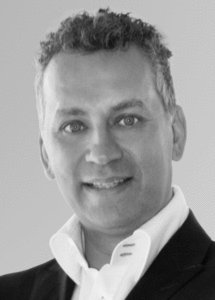 Der AutorAndreschyr Hagmaier ist der Change-Denker. Als Umsetzungscoach löst er Blockaden auf, macht Probleme überwindbar und ebnet den Weg zur Lösung. Mit seinen inspirierenden Keynotes zieht er seine Zuhörer in den Bann und sorgt für den Klick im Kopf. http://www.ardeschyr-hagmaier.com/Über BusinessVillage BusinessVillage ist der Verlag für die Wirtschaft. Mit dem Fokus auf Business, Psychologie, Karriere und Management bieten wir unseren Lesern aktuelles Fachwissen für das individuelle und fachliche Vorankommen. Renommierte Autoren vermitteln in unseren Sach- und Fachbüchern aktuelle, fundierte und verständlich aufbereitete Informationen mit Nutzwert.PresseanfragenSie haben Interesse an honorarfreien Fachbeiträgen oder Interviews mit unseren Autoren? Gerne stellen wir Ihnen einen Kontakt her. Auf Anfrage erhalten Sie auch Besprechungsexemplare, Verlosungsexemplare, Produktabbildungen und Textauszüge. BusinessVillage GmbH
Jens Grübner
Reinhäuser Landstraße 22  
37083 GöttingenE-Mail: redaktion@businessvillage.de
Tel: +49 (551) 20 99 104
Fax: +49 (551) 20 99 105-------------------------------------Geschäftsführer: Christian HoffmannHandelsregisternummer: 3567Registergericht: Amtsgericht Göttingen